ΘΕΜΑ: «ΠΡΟΣΚΛΗΣΗ –ΕΚΔΗΛΩΣΗ ΕΝΔΙΑΦΕΡΟΝΤΟΣ-ΚΑΤΑΘΕΣΗΣ ΠΡΟΣΦΟΡΩΝ ΓΙΑ ΤΗΝ ΕΚΔΡΟΜΗ ΤΩΝ Α΄ ΚΑΙ Β΄ ΤΑΞΕΩΝ ΤΟΥ 4ΟΥ ΓΕΛ ΕΥΟΣΜΟΥ»	Το 4ο ΓΕΛ Ευόσμου προτίθεται να πραγματοποιήσει  εκπαιδευτική εκδρομή των μαθητών των Α΄ και Β΄ τάξεων σύμφωνα με την ύπ΄ αριθμ. 33120/ΓΔ4/6 Μαρτίου 2017 αρ 3, παρ 2, εγκύκλιο του ΥΠΠΕΘ. Παρακαλούνται τα ενδιαφερόμενα Γραφεία Γενικού Τουρισμού, που πληρούν τις προβλεπόμενες από το νόμο προϋποθέσεις λειτουργίας, να καταθέσουν έως Δευτέρα 4 Φεβρουαρίου 2019 και ώρα 12:00 μ.μ. στη Διεύθυνση του Σχολείου με εξουσιοδοτημένο εκπρόσωπό τους σφραγισμένο φάκελο προσφοράς. Το άνοιγμα των προσφορών θα γίνει στις 7 Φεβρουαρίου 2019 και ώρα 13:00.	Για τη σύνταξη της προσφοράς, σας ενημερώνουμε τα εξής:Προβλεπόμενος αριθμός μαθητών: 140 (συν-πλην 5).Συνοδοί καθηγητές συμπεριλαμβανομένου και του αρχηγού: επτά (7).Τέσσερεις (5) δωρεάν συμμετοχές για οικονομικά αδύναμους μαθητές.Τόπος εκδρομήςΠΡΟΣΦΟΡΕΣ ΓΙΑ: Βόλο 3/ήμερη με ημερήσιες εξορμήσεις. Χρονικό διάστημα εκδρομής: 4/4 έως 9/4/2019Τρόπος μεταφοράς των μαθητών: α) λεωφορείο. Παρακαλούμε να ληφθούν υπόψη τα εξής: Τα χρονικά όρια αναχώρησης των μαθητών από το σχολείο και άφιξής τους στο σχολείο σύμφωνα με την κείμενη νομοθεσία. Αναχώρηση μετά τις 06.00 και άφιξη μέχρι τις 22.00Κατάθεση εναλλακτικών προσφορών για ξενοδοχεία 4 και 3  αστέρων.Τα δωμάτια να είναι δίκλινα ή τρίκλινα για τους μαθητές. Δε δεχόμαστε τη χρήση ράντζωνΛεωφορεία διαθέσιμα επί 24/ώρου βάσεως. Να πληρούν τις προϋποθέσεις της κείμενης νομοθεσίας για την ασφάλεια των μαθητώνΔύο γεύματα (ημιδιατροφή)Παροχή ασφάλειας αστικής-επαγγελματικής ευθύνης σύμφωνα με την κείμενη νομοθεσία και ασφάλεια ιατροφαρμακευτικής και νοσοκομειακής περίθαλψης.Αποδεικτικά έγγραφα των ανωτέρωΠρόγραμμα εκδρομής, το οποίο να περιλαμβάνει ξεναγήσεις σε αρχαιολογικούς, ιστορικούς, καλλιτεχνικούς και περιβαλλοντικούς χώρους.Δωρεάν είσοδος σε μουσεία και έκδοση κάρτας ελευθέρας εισόδου για όλους τους μαθητές.Κατάθεση Υπεύθυνης Δήλωσης στην οποία να δηλώνεται ότι το πρακτορείο σας είναι Γραφείο Γενικού Τουρισμού και διαθέτει ειδικό σήμα λειτουργίας χορηγημένο από τον Ε.Ο.ΤΣτην προσφορά σας να καταγράφονται ρητά η συνολική τιμή του ταξιδιού και η επιβάρυνση ανά μαθητήΣτην τιμή δε θα περιλαμβάνονται οι προσφορές σας, οι οποίες πρέπει να δηλώνονται χωριστά, ώστε να συνεκτιμηθούν από την επιτροπή αξιολόγησηςΓια την επιλογή του γραφείου τουρισμού, θα ληφθεί υπόψη και η ποιότητα του καταλύματος και η επιθυμία των μαθητών.Το πρόγραμμα και οι όροι της εκδρομής θα συμπεριληφθούν στο Ιδιωτικό Συμφωνητικό που θα υπογραφεί με το Ταξιδιωτικό Γραφείο που θα επιλεγεί.Ως εγγύηση θα κρατηθεί στο Σχολείο το 1/3 των χρημάτων του συνολικού ποσού, το οποίο θα αποδοθεί στο πρακτορείο μετά το πέρας της εκδρομής.Ο  Διευθυντής                                                 Η Μαθητική Κοινότητα.                                                             Οι καθηγητέςΜΠΙΣΜΠΟΣ ΓΕΩΡΓΙΟΣ                   	Ο Σύλλογος Γονέων        ΘΕΟΛΟΓΟΣ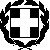 ΕΛΛΗΝΙΚΗ ΔΗΜΟΚΡΑΤΙΑΥΠΟΥΡΓΕΙΟ ΠΑΙΔΕΙΑΣ, ΕΡΕΥΝΑΣ KAI ΘΡΗΣΚΕΥΜΑΤΩΝ ΠΕΡΙΦΕΡΕΙΑΚΗ Δ/ΝΣΗ Π/ΘΜΙΑΣ & Δ/ΘΜΙΑΣ ΕΚΠ/ΣΗΣ ΚΕΝΤΡΙΚΗΣ ΜΑΚΕΔΟΝΙΑΣΔ/ΝΣΗ Δ/ΜΙΑΣ ΕΚΠ/ΣΗΣ ΔΥΤΙΚΗΣ ΘΕΣ/ΝΙΚΗΣΕΥΟΣΜΟΣ  28/1//2019Αριθμ. Πρωτ. :  12ΠΡΟΣΔ/ΝΣΗ Δ.Ε. Δυτικής Θεσσαλονίκης    (για ανάρτηση στην ιστοσελίδα) 4o ΓΕΛ ΕΥΟΣΜΟΥΤαχ. Δ/νση:  Μοναστηρίου 326, όπισθεν Αστυνομικού ΜεγάρουΤαχ. Κωδ.:  54628Τηλ./Fax :   2310709535e-Mail: mail@4lyk-evosm.thess.sch.gr